Supplementary Table 1: Antibiotic Stewardship Survey Linked to CFIR Domains and Constructs 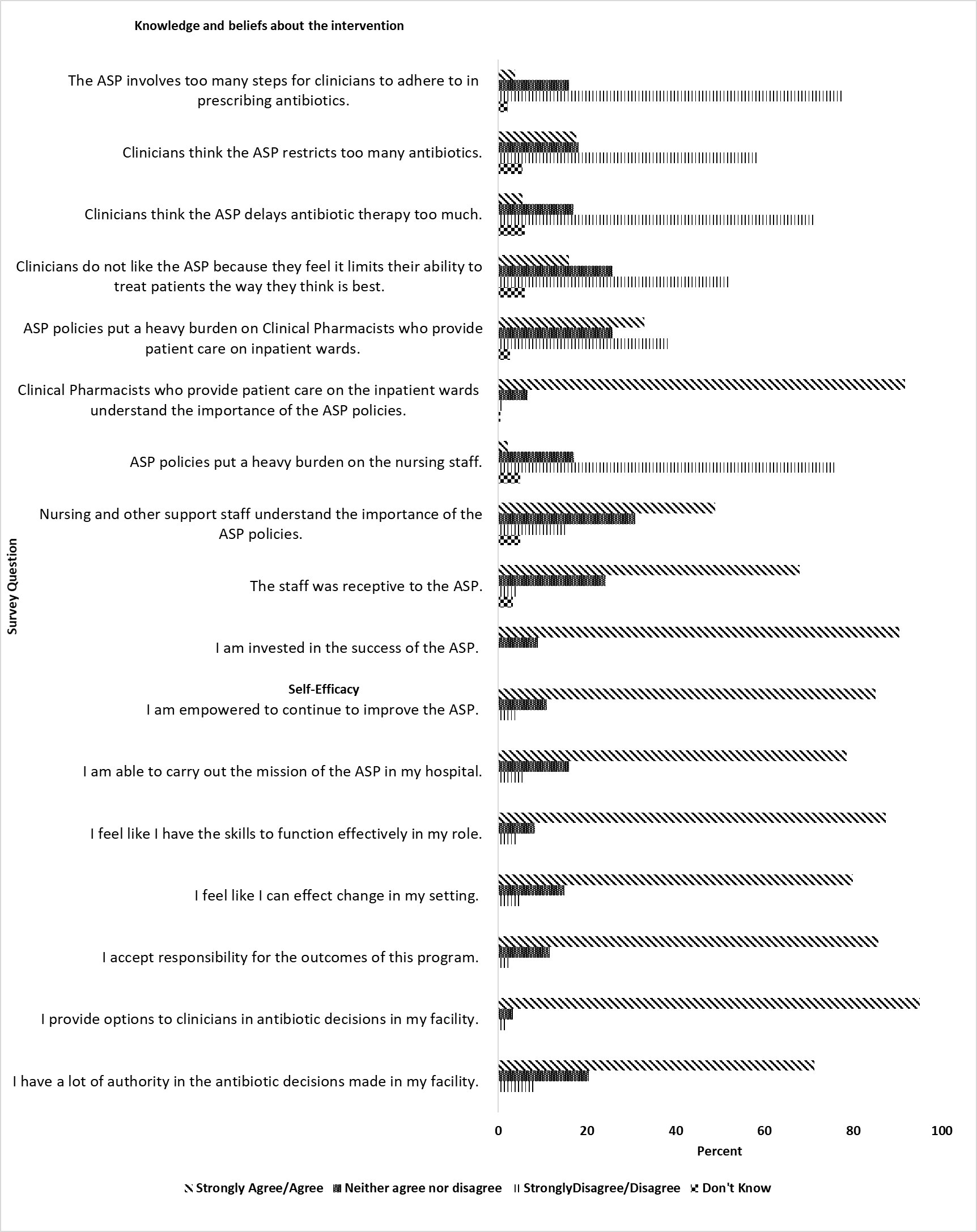 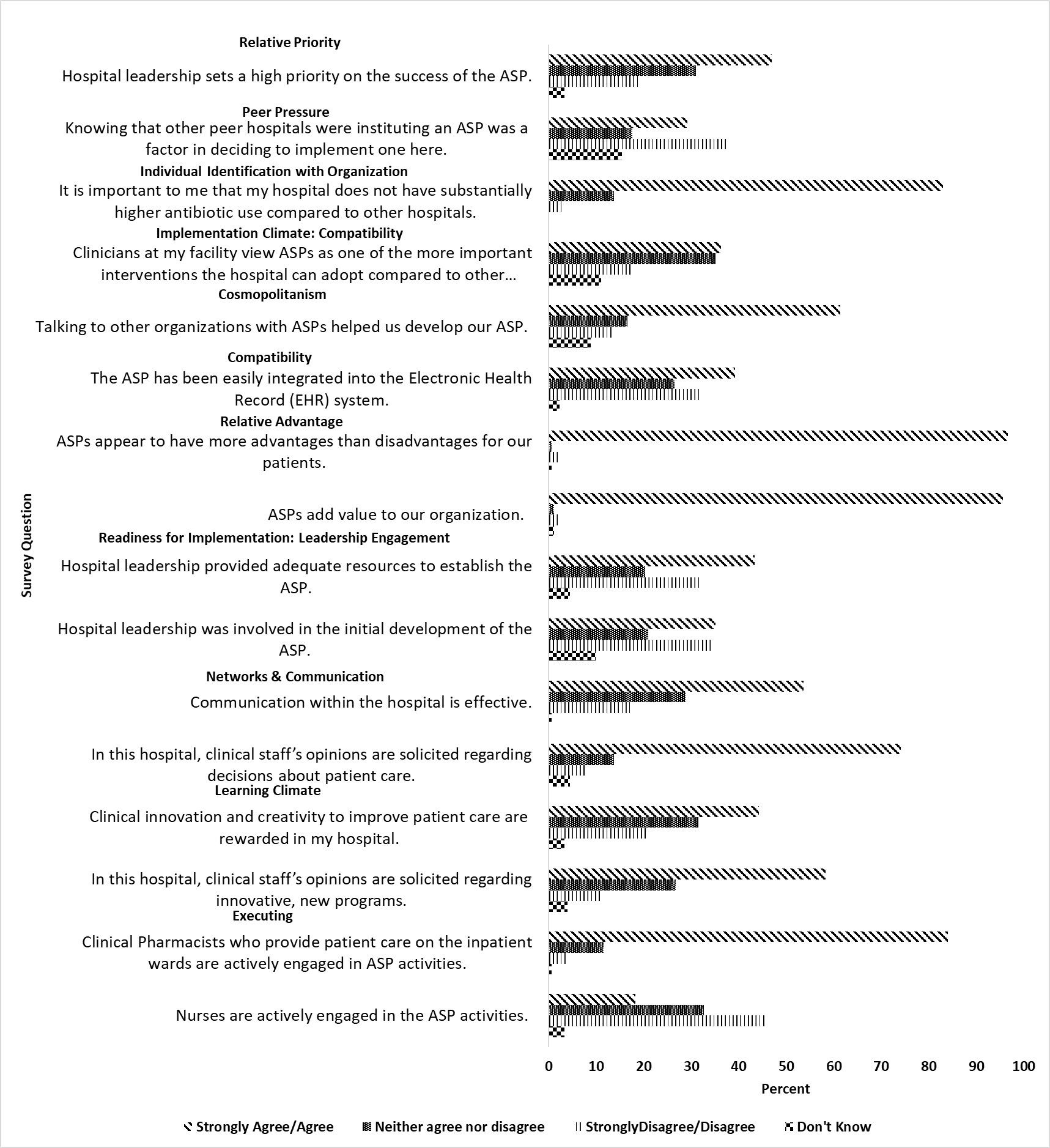 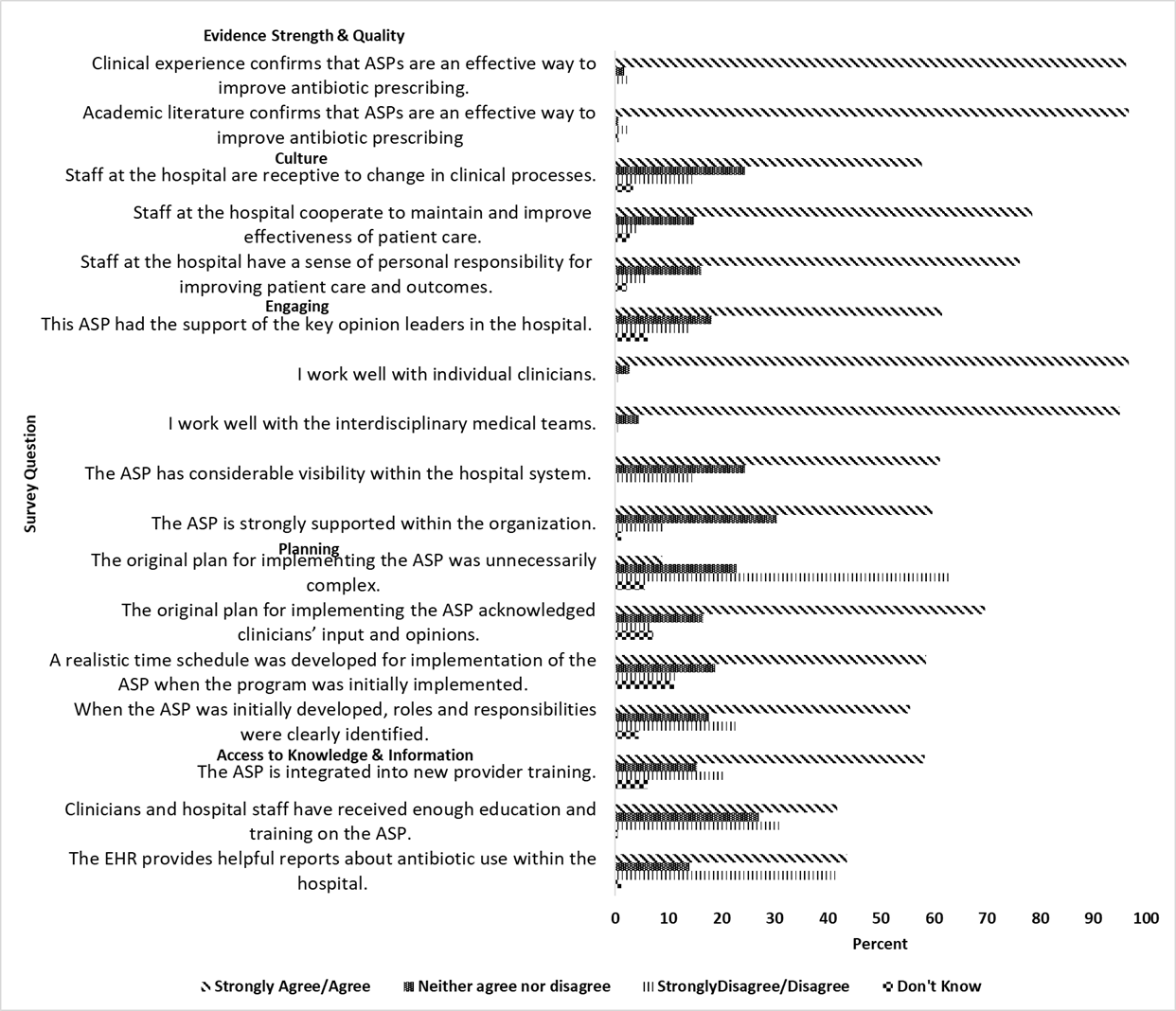 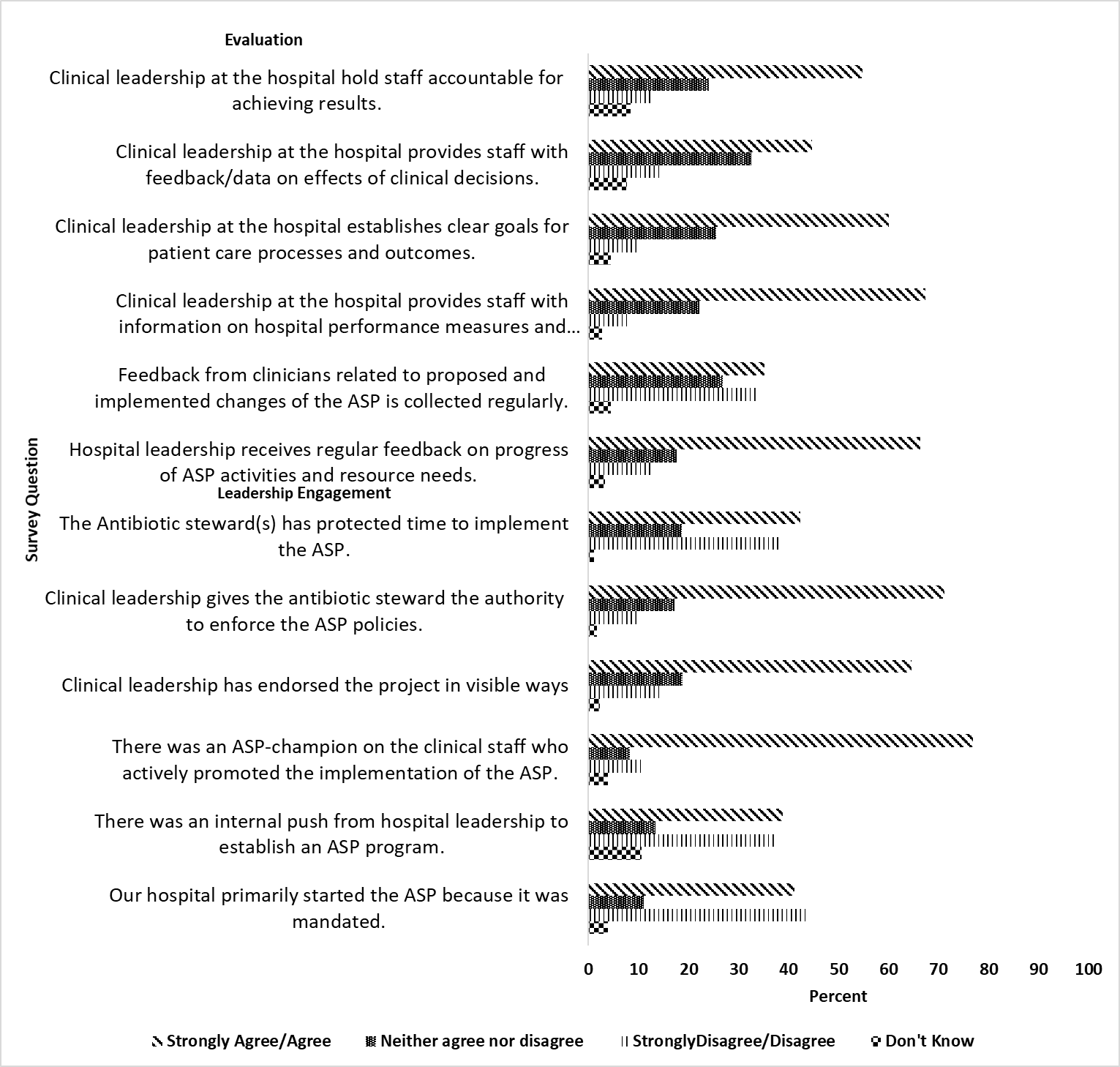 Question ThemeQuestionCFIR ConstructCFIR DomainAbout ASPsAcademic literature confirms that ASPs are an effective way to improve antibiotic prescribingEvidence Strength & QualityIntervention CharacteristicsClinical experience confirms that ASPs are an effective way to improve antibiotic prescribing.Evidence Strength & QualityIntervention CharacteristicsASPs add value to our organization.  Relative AdvantageIntervention CharacteristicsASPs appear to have more advantages than disadvantages for our patients.Relative AdvantageIntervention CharacteristicsASPs in this settingOur hospital primarily started the ASP because it was mandated.Leadership EngagementInner SettingThere was an internal push from hospital leadership to establish an ASP.Leadership EngagementInner SettingThere was an ASP-champion on the clinical staff who actively promoted the implementation of the ASP.Leadership EngagementInner SettingKnowing that other peer hospitals were instituting an ASP was a factor in deciding to implement one here.  Peer PressureOuter SettingTalking to other organizations with ASPs helped us develop our ASP. Cosmopolitanism Outer SettingHospital leadership was involved in the initial development of the ASP.Readiness for Implementation: Leadership EngagementInner SettingHospital leadership provided adequate resources to establish the ASP.Readiness for Implementation: Leadership EngagementInner SettingWhen the ASP was initially developed, roles and responsibilities were clearly identified.PlanningProcessA realistic time schedule was developed for implementation of the ASP when the program was initially implemented.PlanningProcessThe original plan for implementing the ASP acknowledged clinicians’ input and opinions.PlanningProcessThe original plan for implementing the ASP was unnecessarily complex.PlanningProcessThis ASP had the support of the key opinion leaders in the hospital. Engaging: Opinion LeadersProcessLeadership’s perspective on Local ASPHospital leadership sets a high priority on the success of the ASP.Relative PriorityInner SettingClinical leadership has endorsed the project in visible ways.Leadership EngagementInner SettingClinical leadership gives the antibiotic steward the authority to enforce the ASP policies.Leadership EngagementInner SettingThe Antibiotic steward(s) has protected time to implement the ASP.Leadership EngagementInner SettingThe ASP has been easily integrated into the Electronic Health Record (EHR) system.CompatibilityInner SettingThe EHR provides helpful reports about antibiotic use within the hospital.Access to knowledge & infoInner SettingThe ASP has considerable visibility within the hospital system. Engaging ProcessHospital leadership receives regular feedback on progress of ASP activities and resource needs.Reflecting & EvaluatingProcessStaff’s perspective on local ASPAt my hospital…Clinicians and hospital staff have received enough education and training on the ASP.Access to Knowledge & InfoInner SettingThe ASP is integrated into new provider training.Access to Knowledge & InfoInner SettingThe staff was receptive to the ASP.Knowledge & Beliefs about the InterventionCharacteristics of the IndividualNursing and other support staff understand the importance of the ASP policies.Knowledge & Beliefs about the InterventionCharacteristics of the IndividualASP policies put a heavy burden on the nursing staff. Knowledge & Beliefs about the InterventionCharacteristics of the IndividualNurses are actively engaged in the ASP activities. ExecutingProcessClinical Pharmacists who provide patient care on the inpatient wards understand the importance of the ASP policies.Knowledge & Beliefs about the InterventionCharacteristics of the IndividualASP policies put a heavy burden on Clinical Pharmacists who provide patient care on inpatient wards.Knowledge & Beliefs about the InterventionCharacteristics of the IndividualClinical Pharmacists who provide patient care on the inpatient wards are actively engaged in ASP activities.ExecutingProcessClinicians do not like the ASP because they feel it limits their ability to treat patients the way they think is best.Knowledge & Beliefs about the InterventionCharacteristics of the IndividualClinicians think the ASP delays antibiotic therapy too much.Knowledge & Beliefs about the InterventionCharacteristics of the IndividualClinicians think the ASP restricts too many antibiotics.Knowledge & Beliefs about the InterventionCharacteristics of the IndividualThe ASP involves too many steps for clinicians to adhere to in prescribing antibiotics.Knowledge & Beliefs about the InterventionCharacteristics of the IndividualThe ASP is strongly supported within the organization.EngagingProcessFeedback from clinicians related to proposed and implemented changes of the ASP is collected regularly.Reflecting and EvaluatingProcessClinicians at my facility view ASPs as one of the more important interventions the hospital can adopt compared to other interventions.Implementation Climate: Compatibility Inner SettingOpinions of the StewardAs an antibiotic steward…I work well with the interdisciplinary medical teams.Engaging: Formally Appointed Internal Implementation LeadersProcessI work well with individual clinicians.Engaging: Formally Appointed Internal Implementation LeadersProcessI have a lot of authority in the antibiotic decisions made in my facility. Self-EfficacyCharacteristics of the IndividualI provide options to clinicians in antibiotic decisions in my facility.Self-EfficacyCharacteristics of the IndividualI accept responsibility for the outcomes of this program.Self-EfficacyCharacteristics of the IndividualI feel like I can effect change in my setting. Self-EfficacyCharacteristics of the IndividualI feel like I have the skills to function effectively in my role. Self-EfficacyCharacteristics of the IndividualI am able to carry out the mission of the ASP in my hospital.Self-EfficacyCharacteristics of the IndividualI am empowered to continue to improve the ASP.Self-EfficacyCharacteristics of the IndividualI am invested in the success of the ASP. Self-EfficacyCharacteristics of the IndividualIt is important to me that my hospital does not have substantially higher antibiotic use compared to other hospitals.Individual Identification with OrganizationCharacteristics of the IndividualAbout the HospitalIn this hospital, clinical staff’s opinions are solicited regarding decisions about patient care.Networks & CommunicationInner SettingIn this hospital, clinical staff’s opinions are solicited regarding innovative, new programs.Learning ClimateInner SettingCommunication within the hospital is effective.Networks & CommunicationInner SettingClinical innovation and creativity to improve patient care are rewarded in my hospital. Learning ClimateInner SettingStaff at the hospital have a sense of personal responsibility for improving patient care and outcomes. CultureInner SettingStaff at the hospital cooperate to maintain and improve effectiveness of patient care. CultureInner SettingStaff at the hospital are receptive to change in clinical processes.CultureInner SettingClinical leadership at the hospital provides staff with information on hospital performance measures and guidelines.Reflecting & EvaluatingProcessClinical leadership at the hospital establishes clear goals for patient care processes and outcomes.Reflecting & EvaluatingProcessClinical leadership at the hospital provides staff with feedback/data on effects of clinical decisions.Reflecting & EvaluatingProcessClinical leadership at the hospital hold staff accountable for achieving results. Reflecting & Evaluating ProcessDemographic/Personal QuestionsAre you trained as a: 1) pharmacist; 2) physicianHow long have you worked at this hospital?In what year were you first licensed as a physician/pharmacist?Where did you attend pharmacy or medical school?If applicable, where did you complete residency training?If applicable, did you receive specialized Infectious Disease or Antibiotic Training? (y/n)People sometimes volunteer to be the Antibiotic Steward within a hospital, and other times they are assigned by hospital management. Which answer best fits how you think it worked in your setting?On a scale of 1 (very low) to 5 (very high), when you first started this antibiotic stewardship position, how much interest did you have in antibiotic stewardship? (Place a mark on the scale above)What is your involvement in the ASP?- I’m the primary leader- I co-lead the ASP with [open response]- I do a lot of the work, but I’m not in charge- Other, please reply: [open response]Would you be willing to have us contact you to discuss these topics more? If so, please leave your name, and phone number and/or email address.NamePhone and/or email addressif you do NOT want to be contacted in the future, please indicate by selecting “Do not Contact.”